Publicado en  el 18/08/2016 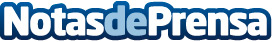 Acabar el verano y seguir bronceadoEstamos a punto de ver como acaba el verano y, después de las vacaciones, siempre van bien unos consejos para mantener el bronceado que tantos ratos al sol nos ha costadoDatos de contacto:Nota de prensa publicada en: https://www.notasdeprensa.es/acabar-el-verano-y-seguir-bronceado_1 Categorias: Moda Sociedad http://www.notasdeprensa.es